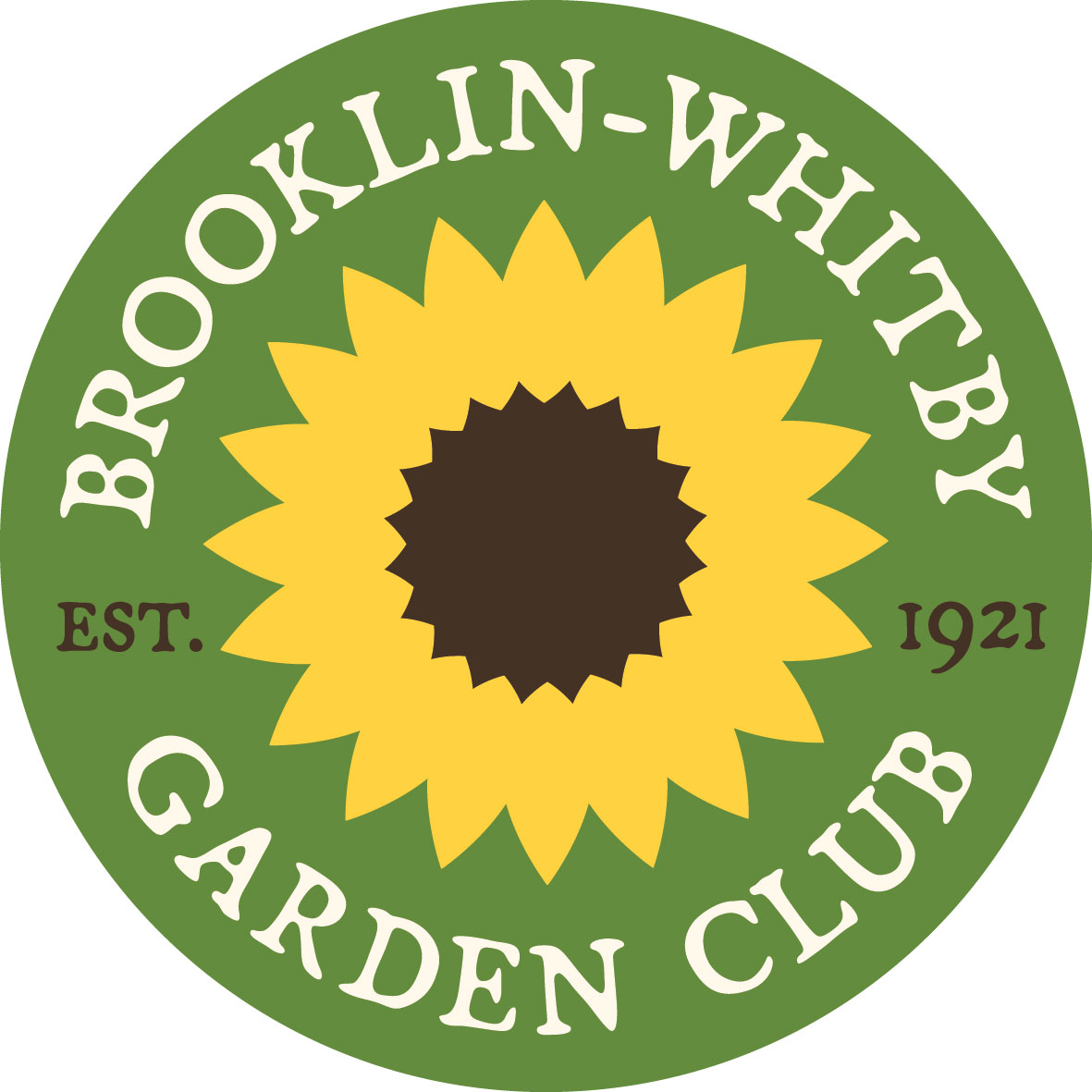 BROOKLIN-WHITBY GARDEN CLUBwww.brooklinwhitbygardenclub.ca2023 Corporate Membership & Advertising ApplicationIt’s that time of year again when the Brooklin-Whitby Garden club asks our corporate members to renew their support.  The form below lists the information that we presently have on file for you. Please review the details shown and update any information that may have changed.  We appreciate you support and hope you can continue to support this worthwhile community organization*Benefits of Membership & Advertisement participation level:Monthly feature of up to 5 Corporate Members on our Facebook page with a ‘shout out’ to the Brooklin-Whitby-Oshawa Business Owners directed to almost 12,000 members.A business card sized advertisement usually displayed on the introduction screen at each meetingCorporate sponsor member discounts as shown on the back of membership cardsAccess to our regular meetings, including special speakers and showsReceive e-mail updates on upcoming events and meeting dates, plus our newsletters 
(4 x per year)If you send us a note for upcoming events, we will feature the event in our newsletter, publish in October, February, May and August.Business Contact InformationBusiness Contact InformationContact:Participation LevelParticipation LevelMembership & Advertisement*$40Advertisement DetailAdvertisement DetailPlease advise if any changes are required.  Below is the detail we have on file:Please advise if any changes are required.  Below is the detail we have on file:Business NameLink to Business Website/FB page/ etc.Business Phone NumberDiscount Offer (included on all membership cards)_____%Graphicsp Same as last yearp New graphic/business cardBWGC Yearbookp Yesp NoPayment OptionsPayment OptionsCheque payable to:
“Brooklin Horticultural Society”Mail to: 
2 Falstaff Cres.
Whitby, ON L1R 1W4 orOr e-mail to: treasurerbwgc@gmail.comE-transfertreasurerbwgc@gmail.comConfirmation and payment must be received by December 31 to guarantee inclusion of your advertisement in our Yearbook.Confirmation and payment must be received by December 31 to guarantee inclusion of your advertisement in our Yearbook.